Label the pictures using the words in the box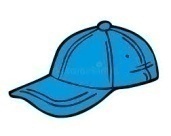 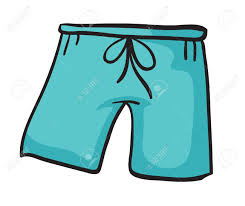 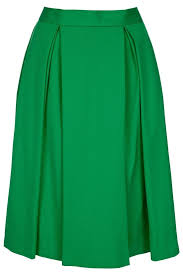 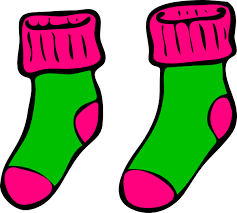 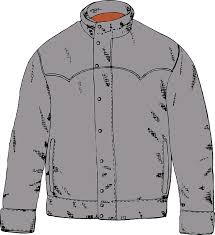 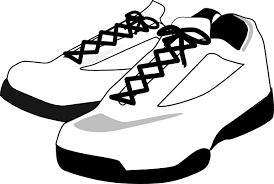 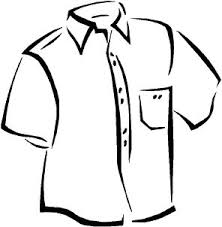 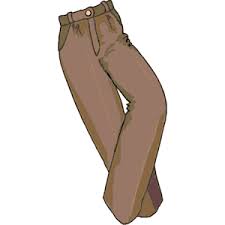 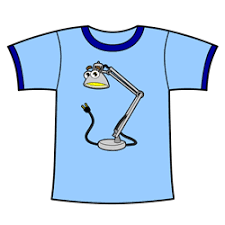          Color the following clothes. 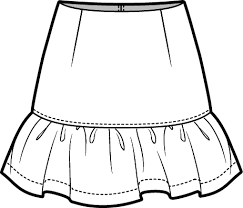 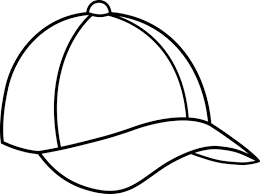 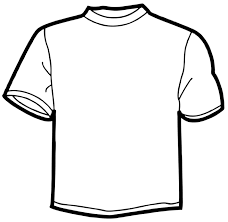 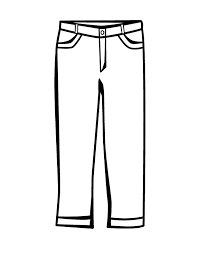 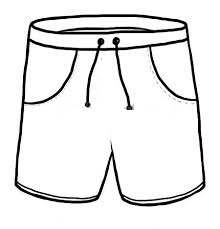 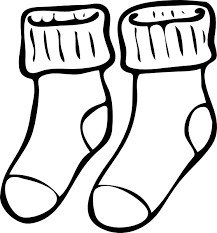 What are these kids wearing? Write as in the example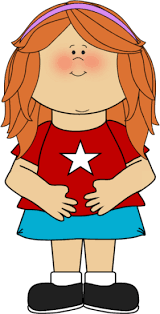 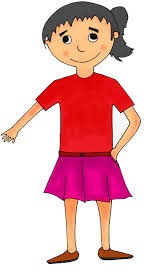 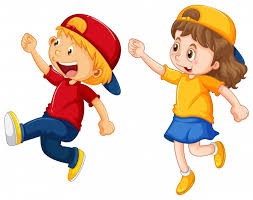          Read the sentences and color the pictures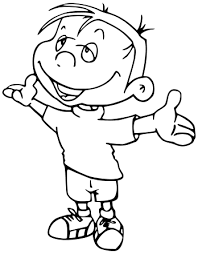 